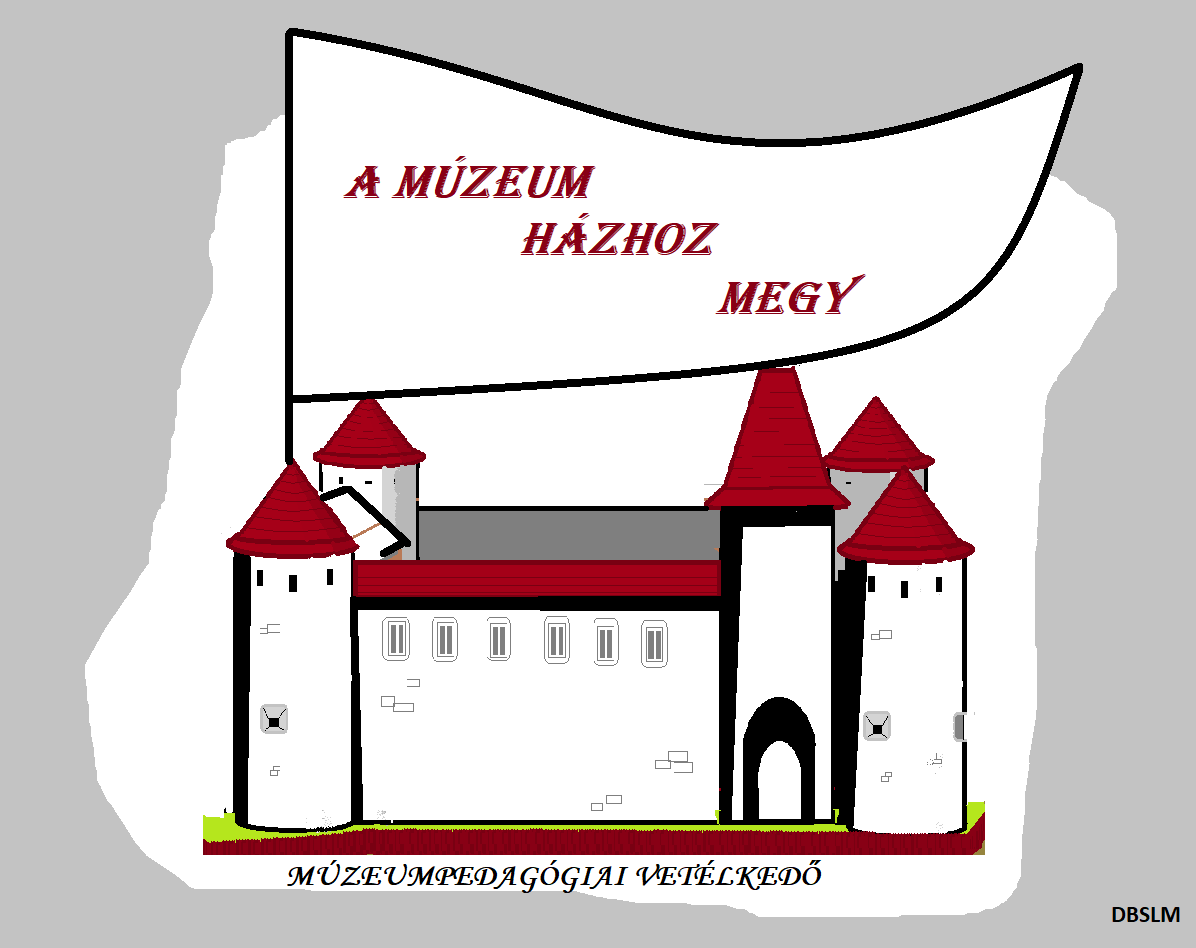 5. feladatsor1. Hol látható Körmenden a.) kabkab? ……………………………………………  b.) Kybele szobra?…………………………………………………….2. Melyik körmendi iskola tanáráról neveztek el utcát Körmenden?……………………………………………………………………………………3. Hol található a városban ez a tábla?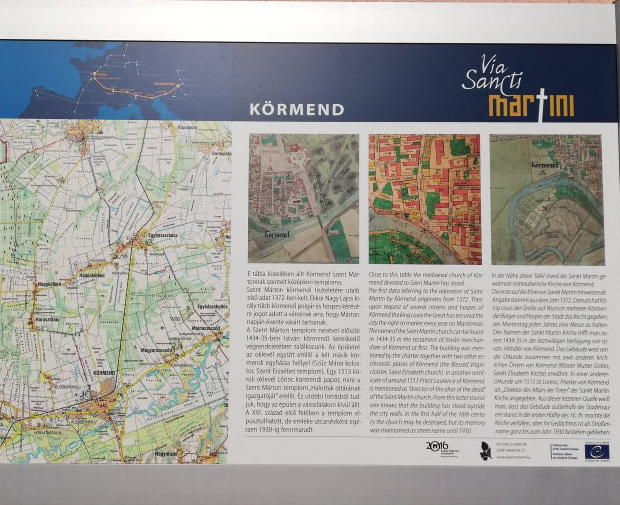 …………………………………………………………………………………4. Mi az azonosság a felsorolt nevek között és melyik a kakukktojás?Kölcsey Ferenc, Olcsai Kiss Zoltán, Faludi Ferenc, Somogyi Béla, Rázsó Imre5. Milyen sportágban ért el sikereket Márkus Erzsébet?…………………………………………………………………..6. Mikor szenteltek legutóbb templomot Körmenden? ……………………………………………………………………………………………7. Hány éve működik a Wälder Alajos tervezte kórház Körmenden?…………………………………………………………………………………………………8. Milyen célra építették a Nap-házat?…………………………………………………………………………………………………..9. Melyik évben készült az alábbi kép?   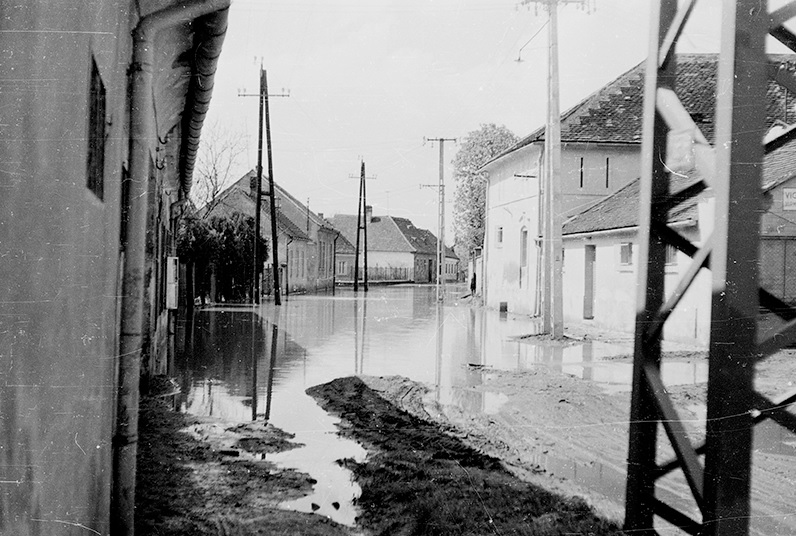 (a kép a Faludi Ferenc Városi Könyvtár gyűjteményéből származik)………………………….10. Ki volt a Batthyány családban az első, aki a „birodalmi herceg”  volt?…………………………………………………………………………………………………